Cameron Park Community Services District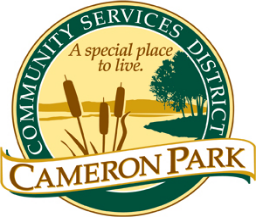 2502 Country Club DriveCameron Park, CA 95682	Architectural Review CommitteeTuesday, June 7th, 20228:30 a.m.Cameron Park Community Services District2502 Country Club Drive, Cameron ParkConformed AgendaMembers:  Chair, Kathi Markan (KM), Vice-Chair, Brennen Overstreet (BO), Jeff Heuerman (JH)Alternates: Kathryn Gilfillan (KG), David Chighizola (DC)Staff:  CC&R Compliance Officer Jim Mog CALL TO ORDER – 8:40 AMROLL CALL – Present BO/JH – KM Absent Public testimony will be received on each agenda item as it is called. Principal party on each side of an issue is allocated 10 minutes to speak, individual comments are limited to 3 minutes except with the consent of the Committee; individuals shall be allowed to speak on an item only once. Members of the audience are asked to volunteer their name before addressing the Committee. The Committee reserves the right to waive said rules by a majority vote.APPROVAL OF AGENDA – 2-0 ApprovedAPPROVAL OF CONFORMED AGENDAConformed Agenda – ARC Committee Meeting – May 10, 2022 – 2-0 ApprovedConformed Agenda – ARC Committee Meeting – May 24, 2022 – 2-0 ApprovedOPEN FORUM Members of the public may speak on any item not on the agenda that falls within the responsibilities of the Committee.COMMITTEE REVIEW/ACTION Items Requiring ACTION - Discuss and ApproveNew BusinessADMINISTRATIVE APPROVALSReview and Support Staffs ApprovalsStaff Approved Roofs – (6) SixStaff Approved Solar - (1) OneStaff Approved Trees Removals - (1) OneItems for Future Architectural Review Committee Agendas5.  	Items to take to the CC&R Committee MATTERS TO AND FROM COMMITTEE MEMBERS AND STAFF – Jeff Heuermann to be out on 6.21.22 & 7.5.22.ADJOURNMENT – 9:00 AMConformed Agenda Prepared by:			Conformed Agenda Approved by:___________________________________		___________________________________Jim Mog						Kathi Markan, ChairCC&R Officer	 					Architectural Review CommitteeItem #Property AddressUnitAPNProjectStatus2a.3128 Navion Ct.Airpark Area083-221-054New Home ConstructionApproved2b.3272 Salida WayCameron Park N. Unit 8082-583-010Swimming PoolApproved2c.3814 Los Santos Dr.Cameron Park N. Unit 1082-032-008Exterior House PaintApproved2d.4008 Plateau Cir.The Plateau116-690-019Exterior RenovationApproved